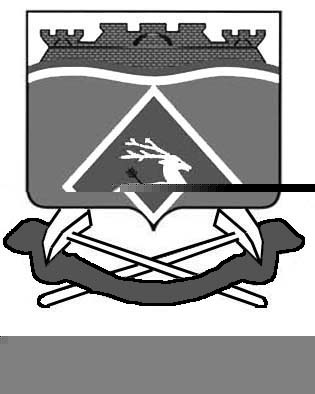 РОССИЙСКАЯ ФЕДЕРАЦИЯРОСТОВСКАЯ ОБЛАСТЬМУНИЦИПАЛЬНОЕ ОБРАЗОВАНИЕ «ГРУШЕВО-ДУБОВСКОЕ СЕЛЬСКОЕ ПОСЕЛЕНИЕ»АДМИНИСТРАЦИЯ  ГРУШЕВО-ДУБОВСКОГО СЕЛЬСКОГО ПОСЕЛЕНИЯ    ПОСТАНОВЛЕНИЕ (ПРОЕКТ)__ февраля 2023 года  № __х. Грушевка                  В соответствии с бюджетным законодательством Российской Федерации, во исполнении Постановления Администрации Грушево-Дубовского сельского поселения от 21.03.2018г. № 25 «Об утверждении Порядка разработки, реализации и оценки эффективности муниципальных программ Грушево-Дубовского сельского поселения»:ПОСТАНОВЛЯЮ:         1. Утвердить отчет о финансировании и освоении проводимых программных мероприятий по муниципальной программе «Развитие культуры» согласно приложения №1 к настоящему постановлению.         2. Настоящее постановление вступает в силу с момента подписания и подлежит официальному опубликованию.         3. Контроль за выполнением постановления оставляю за собой.Глава Администрации  Грушево-Дубовского сельского поселения                                              Никулин И.В. Верно:Ведущий специалист                                                                 Калашникова Л.Н.Приложение № 1к Постановлению АдминистрацииГрушево-Дубовского сельского поселенияот __ марта 2023 года № __ОТЧЕТО ФИНАНСИРОВАНИИ И ОСВОЕНИИ ПРОВОДИМЫХ ПРОГРАММНЫХ МЕРОПРИЯТИЙ МУНИЦИПАЛЬНОЙ ПРОГРАММЫ ЗА 2022 ГОД«Развитие культуры»по состоянию на «01» января 2023 годаСведения о достижении значений показателей (индикаторов)Сведенияо степени выполнения основных мероприятий муниципальной программыСведения  об использовании местного бюджета, областного бюджета, федерального бюджета и внебюджетных источников на реализацию муниципальной программы «Развитие культуры»    за  2022 г.Информацияо реализации  муниципальной программы Грушево-Дубовского сельского поселения «Развитие культуры» за 2022 годМуниципальная программа Грушево-Дубовского сельского поселения «Развитие культуры», утвержденная постановлением Администрации Грушево-Дубовского сельского поселения от 30.11.2018 года   №116 была принята с целью сохранения культурного и исторического наследия поселения, обеспечения доступа граждан к культурным ценностям и участию в культурной жизни, реализации творческого потенциала населения.Программа осуществляется путем реализации программных мероприятий, распределенных по двум подпрограммам: «Организация культурно-досугового обслуживания населения»;      «Совершенствование системы предоставления межбюджетных трансфертов из местного бюджета».Основные задачи Программы: - охрана и сохранение объектов культурного наследия Грушево-Дубовского сельского поселения;- развитие  культурно-досуговой деятельности;- улучшение материально-технической базы учреждений культуры;- обеспечение условий для эффективного развития системы образования в сфере культуры и искусства, выявление и поддержка талантливых детей и молодежи.За 2022 год  плановый объем финансирования Программы составил: 5331,1 тыс. рублей, в том числе: областной бюджет – 0,0 тыс. рублей, бюджет района – 0,0 тыс. рублей и местный бюджет – 5331,1 тыс. рублей. Фактически профинансировано и освоено 5331,1 тыс. рублей, в том числе: областной бюджет – 0,0 тыс. рублей, бюджет района – 0,0 тыс. рублей и местный бюджет – 5331,1 тыс. рублей. Исполнение по программе составило 100,0% к плановым назначениям.  Меры по реализации программы:В связи с необходимостью корректировки  объемов финансирования программных мероприятий  в течение 2022 финансового года вносились изменения в муниципальную программу Грушево-Дубовского сельского поселения «Развитие культуры», в соответствии с постановлениями Администрации Грушево-Дубовского сельского поселения:- от 09.12.2022 № 105 «О внесении изменений в постановление Администрации Грушево-Дубовского сельского поселения от 30.11.2018 № 116 «Об утверждении муниципальной программы Грушево-Дубовского сельского поселения «Развитие культуры».Основной причиной необходимости таких изменений является корректировка объемов финансирования отдельных программных мероприятий.Ведущий специалист                                                                                                                                          Калашникова Л.Н.Об утверждении отчета о финансировании и освоении проводимых программных мероприятий муниципальной программы Грушево-Дубовского сельского поселения «Развитие культуры» за 2022 год№ п/пПоказатель     
 (индикатор)    
 (наименование)Ед.измеренияЗначения показателей (индикаторов) 
муниципальной программы,     
подпрограммы муниципальной    
программыЗначения показателей (индикаторов) 
муниципальной программы,     
подпрограммы муниципальной    
программыЗначения показателей (индикаторов) 
муниципальной программы,     
подпрограммы муниципальной    
программыОбоснование отклонений  
 значений показателя    
 (индикатора) на конец   
 отчетного года       
(при наличии)№ п/пПоказатель     
 (индикатор)    
 (наименование)Ед.измерениягод, предшествующий отчетномуотчетный годотчетный годОбоснование отклонений  
 значений показателя    
 (индикатора) на конец   
 отчетного года       
(при наличии)№ п/пПоказатель     
 (индикатор)    
 (наименование)Ед.измерениягод, предшествующий отчетномупланфактОбоснование отклонений  
 значений показателя    
 (индикатора) на конец   
 отчетного года       
(при наличии)1234567Подпрограмма «Развитие культуры»Подпрограмма «Развитие культуры»Подпрограмма «Развитие культуры»Подпрограмма «Развитие культуры»Подпрограмма «Развитие культуры»Подпрограмма «Развитие культуры»Подпрограмма «Развитие культуры»1.Прирост количества посещений учреждений культуры по сравнению с 2021 годом %1112.Прирост количества культурно-просветительских мероприятий, проведенных организациями культуры в образовательных учреждениях, по сравнению с 2021 годом %1113.Повышение уровня удовлетворенности жителей поселения качеством предоставления  муниципальных услуг в сфере культуры %111№ п/пНаименование основного мероприятия подпрограммы, мероприятия ведомственной целевой программыОтветственный исполнитель(ФИО)Плановый срокПлановый срокПлановый срокФактический срокФактический срокРезультатыРезультатыПроблемы, возникшие в ходе реализации мероприятия№ п/пНаименование основного мероприятия подпрограммы, мероприятия ведомственной целевой программыОтветственный исполнитель(ФИО)начала реализацииокончания реализацииначала реализацииначала реализацииокончания реализациизапланированные (тыс. руб.)достигнутые(тыс. руб.)Проблемы, возникшие в ходе реализации мероприятия123456678910Муниципальная программа «Развитие культуры»Муниципальная программа «Развитие культуры»Муниципальная программа «Развитие культуры»Муниципальная программа «Развитие культуры»Муниципальная программа «Развитие культуры»Муниципальная программа «Развитие культуры»Муниципальная программа «Развитие культуры»Муниципальная программа «Развитие культуры»Муниципальная программа «Развитие культуры»Муниципальная программа «Развитие культуры»Муниципальная программа «Развитие культуры»Подпрограмма 1 «Организация культурно-досугового обслуживания населения»Подпрограмма 1 «Организация культурно-досугового обслуживания населения»Подпрограмма 1 «Организация культурно-досугового обслуживания населения»Подпрограмма 1 «Организация культурно-досугового обслуживания населения»Подпрограмма 1 «Организация культурно-досугового обслуживания населения»Подпрограмма 1 «Организация культурно-досугового обслуживания населения»Подпрограмма 1 «Организация культурно-досугового обслуживания населения»Подпрограмма 1 «Организация культурно-досугового обслуживания населения»Подпрограмма 1 «Организация культурно-досугового обслуживания населения»Подпрограмма 1 «Организация культурно-досугового обслуживания населения»Подпрограмма 1 «Организация культурно-досугового обслуживания населения»1Основное мероприятие 1.1Расходы на обеспечение деятельности (оказание услуг) муниципального бюджетного учреждения Грушево-Дубовского сельского поселения  Касьянова В.М.01.01.202231.12.202201.01.202201.01.202231.12.20225312,25312,21.2Расходы на обеспечение деятельности в проведении мероприятий  Касьянова В.М.01.01.202231.12.202201.01.202201.01.202231.12.20226,06,01.3Субсидия на повышение заработной платы работникам муниципальных учреждений культурыКасьянова В.М.01.01.202231.12.202201.01.202201.01.202231.12.20220,00,01.4Расходы на софинансирование повышения заработной платы работникам муниципальных учреждений культурыКасьянова В.М.01.01.202231.12.202201.01.202201.01.202231.12.20220,00,01.5Субсидии бюджетным учреждениям на иные целиКасьянова В.М.01.01.202231.12.202201.01.202201.01.202231.12.20220,00,0Подпрограмма 2 «Совершенствование системы предоставления межбюджетных трансфертов из местного бюджета»Подпрограмма 2 «Совершенствование системы предоставления межбюджетных трансфертов из местного бюджета»Подпрограмма 2 «Совершенствование системы предоставления межбюджетных трансфертов из местного бюджета»Подпрограмма 2 «Совершенствование системы предоставления межбюджетных трансфертов из местного бюджета»Подпрограмма 2 «Совершенствование системы предоставления межбюджетных трансфертов из местного бюджета»Подпрограмма 2 «Совершенствование системы предоставления межбюджетных трансфертов из местного бюджета»Подпрограмма 2 «Совершенствование системы предоставления межбюджетных трансфертов из местного бюджета»Подпрограмма 2 «Совершенствование системы предоставления межбюджетных трансфертов из местного бюджета»Подпрограмма 2 «Совершенствование системы предоставления межбюджетных трансфертов из местного бюджета»Подпрограмма 2 «Совершенствование системы предоставления межбюджетных трансфертов из местного бюджета»Подпрограмма 2 «Совершенствование системы предоставления межбюджетных трансфертов из местного бюджета»2Основное мероприятие2.1Иные межбюджетные трансферты из бюджета Грушево-Дубовского сельского поселения бюджету Белокалитвинского района в области культурыКасьянова В.М.01.01.202231.12.202201.01.202201.01.202231.12.202212,912,9СтатусНаименование муниципальной программы, подпрограммы муниципальной     
программы, основного мероприятия, мероприятия ВЦПИсточники финансированияОбъем расходов, предусмотренных муниципальной программой 
(тыс. руб.)Фактические 
расходы (тыс. руб.)12345Муниципальная
программа      «Развитие культуры»всего                 5331,15331,1Муниципальная
программа      «Развитие культуры»областной бюджет    0,00,0Муниципальная
программа      «Развитие культуры»бюджет района0,00,0Муниципальная
программа      «Развитие культуры»местный бюджет 5331,15331,1Подпрограмма«Организация культурно-досугового обслуживания населения»всего                 5318,25318,2областной бюджет    0,00,0бюджет района0,00,0местный бюджет 5318,25318,2Основное мероприятие 1.1Расходы на обеспечение деятельности (оказание услуг) муниципального бюджетного учреждения Грушево-Дубовского сельского поселения  всего                 5312,25312,2Основное мероприятие 1.1Расходы на обеспечение деятельности (оказание услуг) муниципального бюджетного учреждения Грушево-Дубовского сельского поселения  областной бюджет    0,00,0Основное мероприятие 1.1Расходы на обеспечение деятельности (оказание услуг) муниципального бюджетного учреждения Грушево-Дубовского сельского поселения  бюджет района0,00,0Основное мероприятие 1.1Расходы на обеспечение деятельности (оказание услуг) муниципального бюджетного учреждения Грушево-Дубовского сельского поселения  местный бюджет 5312,25312,2Основное мероприятие 1.2Расходы на обеспечение деятельности в проведении мероприятий  всего                 6,06,0Основное мероприятие 1.2Расходы на обеспечение деятельности в проведении мероприятий  областной бюджет    0,00,0Основное мероприятие 1.2Расходы на обеспечение деятельности в проведении мероприятий  бюджет района0,00,0Основное мероприятие 1.2Расходы на обеспечение деятельности в проведении мероприятий  местный бюджет 6,06,0Основное мероприятие 1.3Субсидия бюджетным учреждениям на иные целивсего                 0,00,0Основное мероприятие 1.3Субсидия бюджетным учреждениям на иные целиобластной бюджет    0,00,0Основное мероприятие 1.3Субсидия бюджетным учреждениям на иные целибюджет района0,00,0Основное мероприятие 1.3Субсидия бюджетным учреждениям на иные целиместный бюджет 0,00,0Основное мероприятие 1.4Расходы на софинансирование повышения заработной платы работникам муниципальных учреждений культурывсего                 0,00,0Основное мероприятие 1.4Расходы на софинансирование повышения заработной платы работникам муниципальных учреждений культурыобластной бюджет    0,00,0Основное мероприятие 1.4Расходы на софинансирование повышения заработной платы работникам муниципальных учреждений культурыбюджет района0,00,0Основное мероприятие 1.4Расходы на софинансирование повышения заработной платы работникам муниципальных учреждений культурыместный бюджет 0,00,0Подпрограмма«Совершенствование системы предоставления межбюджетных трансфертов из местного бюджета»всего                 12,912,9Подпрограмма«Совершенствование системы предоставления межбюджетных трансфертов из местного бюджета»областной бюджет    0,00,0Подпрограмма«Совершенствование системы предоставления межбюджетных трансфертов из местного бюджета»бюджет района0,00,0Подпрограмма«Совершенствование системы предоставления межбюджетных трансфертов из местного бюджета»местный бюджет 12,912,9Основное мероприятие 2.1Иные межбюджетные трансферты из бюджета Грушево-Дубовского сельского поселения бюджету Белокалитвинского района в области культурывсего                 12,912,9Основное мероприятие 2.1Иные межбюджетные трансферты из бюджета Грушево-Дубовского сельского поселения бюджету Белокалитвинского района в области культурыобластной бюджет    0,00,0Основное мероприятие 2.1Иные межбюджетные трансферты из бюджета Грушево-Дубовского сельского поселения бюджету Белокалитвинского района в области культурыбюджет района0,00,0Основное мероприятие 2.1Иные межбюджетные трансферты из бюджета Грушево-Дубовского сельского поселения бюджету Белокалитвинского района в области культурыместный бюджет 12,912,9